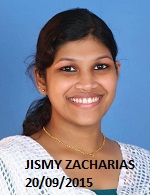 Jismy ZachariasManiyangattu HouseS.N.Puram P.O.
Pampady
Kottayam
 Kerala, IndiaMobile: +91-9526942214
+91-9633080804E-mail:  Jiszacd1990@gmail.com Objective    To learn and function effectively in an organization and be able to deliver my level best to the welfare of the organization. 
Post Applied for	:	Staff Nurse, Nursing lecturer, Clinical Instructor etc……Department Applied	:	Pediatric ward, Pediatric ICU and NICUWork Experience         :	1 YEARS experience as a STAFF NURSE
                                                (MAX SUPER SPECIALITY HOSPITAL, DELHI.)Worked in pediatric ICU June 5-2014-september 15-2015Completed MSC nursing at WESTFORT COLLEGE OF NURSING
 (Child Health Nursing)Nursing Registration Details:Registered with Delhi Nursing Council and Kerala Nursing CouncilEducational QualificationWork Experience  Working as Staff Nurse  at Max Super specialty Hospital PPG     Pediatric Intensive Care Unit ( 1 year)MAX SUPER SPECIALITY Hospital is a 400 bedded super specialty NABH Accredited Hospital. 
I worked as a staff nurse in the PEDIATRIC ICU. During my service I have assisted in normal and 
critical pediatric cases, procedures such as ventilator care babies, CVP line insertion, Arterial line
 insertion, Lumbar puncture, Bone marrow aspiration and other basic procedures.Main Duties:Identification of emergency and taking action according to the situation and notifying to the concerned doctor. Providing and maintaining safety and comfort of the client, personal hygiene maintenance, 
checking vitals as well as specific care according to the diagnosis of the patient. Handling and maintenance of hospital equipment and supplies. Providing clean and safe environment. Maintaining good communication with clients and significant others and also with the team
 members. Documentation and reporting of all nursing activities and maintain neat records in Nurses 
record and also in computer. Providing emotional and psychological support to clients and significant others.
Language Proficiency	:	Malayalam, English, Tamil.
Computer Skills		:	M S Office, Excel.
Equipment Skills		:	 Mechanical Ventilator, Defibrillator, Syringe pump.Personal Profile:Name                           		:   Jismy ZachariasFather’s Name			:   Zacharias JosephMother's Name			:   Laly ZachariasSex                                		:   FemaleMarital Status             		:   MarriedNationality                  		:   IndianReligion/Caste            		:   Christian / RCSCDate of Birth              	 	:   11 - 10 – 1990Declaration:
I hereby state that all the statements made in the resume are true, complete and correct to best of my knowledge and belief. I understand that in the event of any information being found incorrect at any stage, my candidature is liable to be cancelled. Hoping for a favorable reply. Place:  Kottayam								JISMY ZACHARIASMSC NURSING (Child Health Nursing)Westfort college of Nursing, Thrissur  2015-2017BSC NURSINGJubilee Mission College of Nursing, Thrissur                    2009-2013HSC(Kerala Higher Secondary Education Board.)Girideepam Bethany HSS, Kottayam                                                                   2009SSLC(Kerala State Syllabus)Girideepam Bethany HSS, Kottayam                                  2007